You plant a variety of pulses, but don’t need a variety of inoculants. With Primo GX2 you are treating with an industry-leading inoculant to increase root growth & mass for increased water & nutrient uptake. Visit https://www.vlsci.com/products/primo-gx2-ca to learn more. 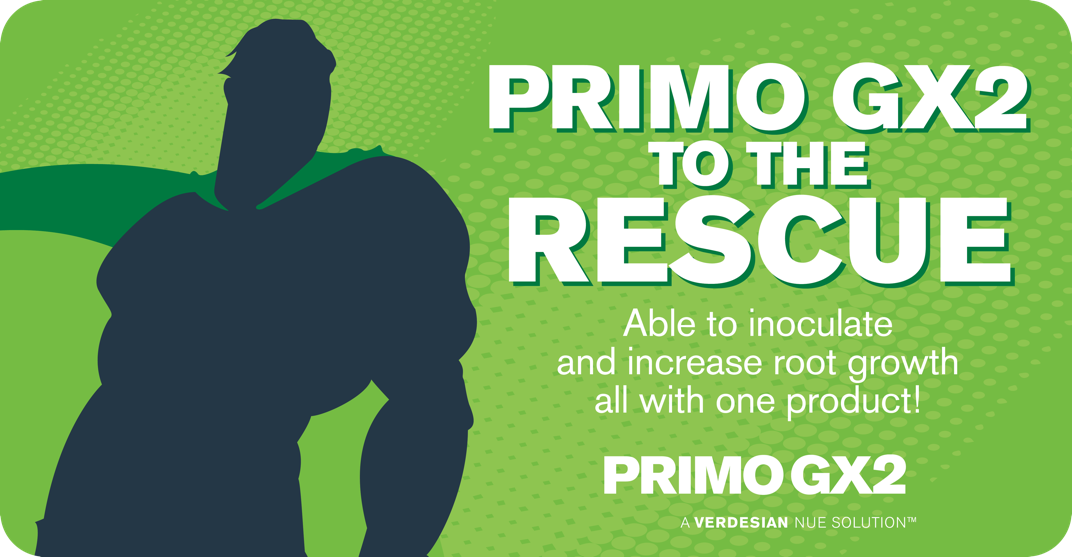 